Offene Fragen (Fachpraktiker*innen /Vollausbildung)
„Arbeitszeitregelungen“Bitte beantworten Sie mit Hilfe der Wortwolke die nachfolgenden Fragen:
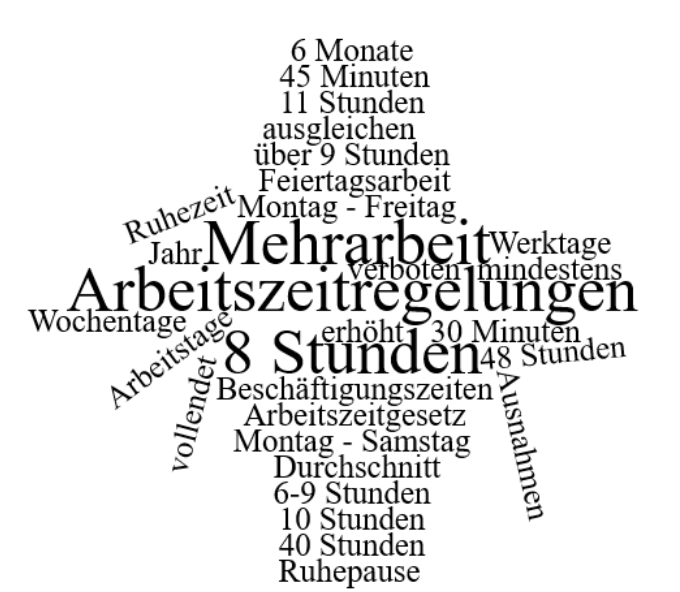 Für wen gilt das Arbeitszeitgesetz?
__________________________________________________________________________________________________________________________________________
Wie hoch ist die zulässige wöchentliche Arbeitszeit?
_____________________________________________________________________
Um wie viele Stunden kann die zulässige tägliche Arbeitszeit erhöht werden?
_____________________________________________________________________
Innerhalb welcher Zeit muss die Mehrarbeit so ausgeglichen werden, dass man im Durchschnitt 8 Stunden gearbeitet hat?
_____________________________________________________________________
An welchen Tagen ist in der Regel Arbeiten verboten?
_____________________________________________________________________
Nennen Sie mindestens drei Berufe, in denen auch außerhalb der Regelarbeitszeit gearbeitet werden darf.
_____________________________________________________________________

Wie viele Sonntage müssen  mindestens im Jahr arbeitsfrei sein?
_____________________________________________________________________
Wie lange müssen die Ruhepausen zwischen 6 und 9 Stunden Arbeitszeit mindestens sein?
_____________________________________________________________________
Wie lange müssen die Ruhepausen bei über 9 Stunden  Arbeitszeit mindestens sein?
_____________________________________________________________________
Wie lange ist die vorgeschriebene Ruhezeit zwischen zwei Arbeitstagen mindestens?
_____________________________________________________________________
Bitte unterscheiden Sie zwischen Werktagen und Arbeitstagen:
__________________________________________________________________________________________________________________________________________









„Mutterschutz und Elternzeit“
Bitte beantworten Sie die nachfolgenden Fragen mit Hilfe der Wortwolke

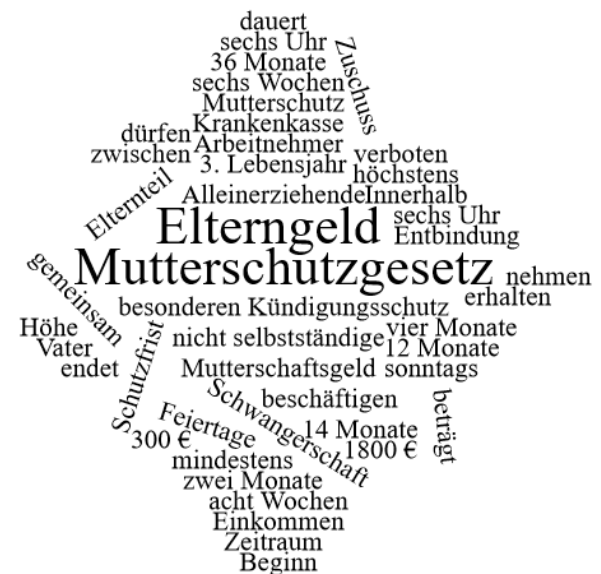 Nennen Sie bitte mindestens zwei Schutzbestimmung zur Arbeitszeit von werdenden Müttern.
_____________________________________________________________________
_____________________________________________________________________
_____________________________________________________________________
_____________________________________________________________________
In welcher Zeit gilt für werdende Mütter besonderer Kündigungsschutz?
_____________________________________________________________________
_____________________________________________________________________
_____________________________________________________________________


Die werdende Mutter erhält, wenn sie nicht arbeitet, Mutterschaftsgeld und einen Zuschuss. Von wem kommen diese Leistungen?
_____________________________________________________________________
_____________________________________________________________________
_____________________________________________________________________
_____________________________________________________________________
Bitte nennen Sie mindestens drei Regelungen zur Elternzeit.
_____________________________________________________________________
_____________________________________________________________________
_____________________________________________________________________
_____________________________________________________________________
Wie lange wird Elterngeld gewährt. Nennen Sie bitte neben der Regelzeit auch die Sonderreglungen.
_____________________________________________________________________
_____________________________________________________________________
_____________________________________________________________________
_____________________________________________________________________
Machen Sie bitte mindestens zwei Angaben zur Höhe des Elterngeldes.

_____________________________________________________________________
_____________________________________________________________________
_____________________________________________________________________
_____________________________________________________________________







„Schwerbehindertenschutz und Bundesurlaubsgesetz“
Bitte beantworten Sie mit Hilfe der Wortwolke die nachfolgenden Fragen: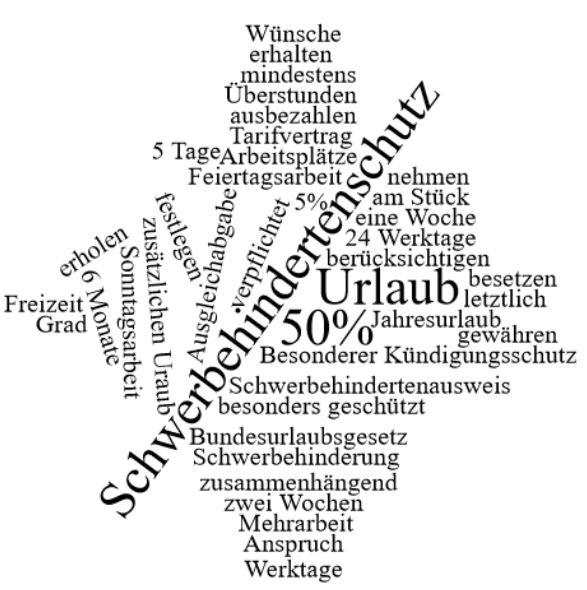 Nennen Sie mindestens zwei Regelungen aus dem Schwerbehindertenschutzgesetz:
_____________________________________________________________________
_____________________________________________________________________Wodurch wird die Einstellung von Schwerbehinderten gefördert?
_______________________________________________________________________________________________________________________________________________________________________________________________________________
Nennen Sie bitte mindestens drei Regelungen aus dem Bundesurlaubsgesetz:
_____________________________________________________________________
_____________________________________________________________________
_____________________________________________________________________
_____________________________________________________________________
Wie wird die Arbeit an Sonn- und Feiertagen ausgeglichen?
_____________________________________________________________________
_____________________________________________________________________
_____________________________________________________________________
_____________________________________________________________________

„Jugendarbeitsschutz“
Bitte beantworten Sie mit Hilfe der Wortwolke die nachfolgenden Fragen:

1. Bitte nennen Sie mindestens zwei Regelungen zur Arbeitszeit und zu den Ruhepausen bei Jugendlichen.

___________________________________________________________________________
___________________________________________________________________________
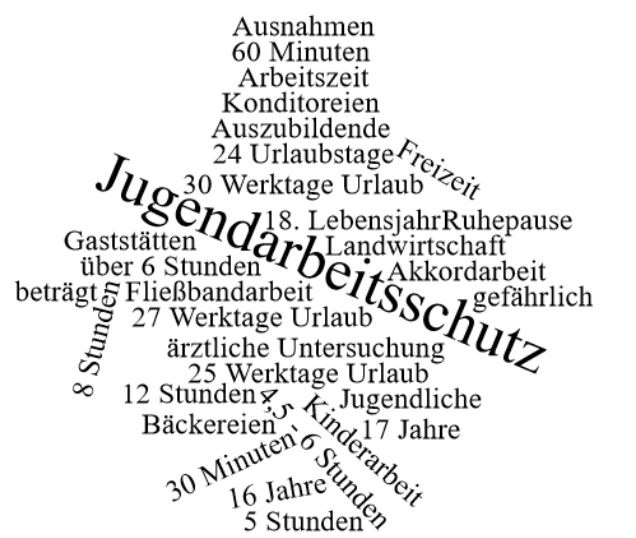 2. Nennen Sie bitte mindestens zwei Betriebe, in denen es Ausnahmen von den Arbeitszeitregelungen gibt.
___________________________________________________________________________
___________________________________________________________________________
___________________________________________________________________________
___________________________________________________________________________
3. Bitte nennen Sie mindestens zwei Regelungen zum Urlaub bei Jugendlichen.___________________________________________________________________________
___________________________________________________________________________
___________________________________________________________________________
___________________________________________________________________________

4. Welche Arbeiten sind für Jugendliche verboten?
___________________________________________________________________________
___________________________________________________________________________5. Wie viele Stunden Unterricht entsprechen einem Arbeitstag? 
___________________________________________________________________________

